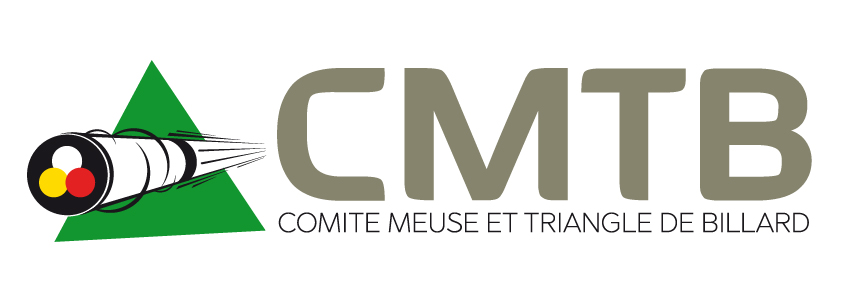     CHAMPIONNAT  VETERANS par équipes  GRAND  EST  CALENDRIER  CMTB  Saison 2018 /2019  -  Matchs 14 h Partie  Libre   Billard 2m80 Il est souhaitable de jouer ce championnat les jeudis ou vendredi après midi afin de libérer les week-ends pour les autres compétitions.Article 5.2.1 :    Les joueurs sont inscrits dans l’ordre de leur catégorie et moyenne de classification.Saisie des résultats sur le site ffbsportif.com  Barrage de Ligue :    02 juin 2019                                        Finale de Ligue GEST :   23 juin 2019VOLTZ  Daniel     Responsable CMTB       Championnat par équipes Grand Est Tél :   03 29 78 12 59                       Port :   06 24 21 74 69                            Mail :   voltzdaniel@orange.fr               Championnat par handicap  limité à 40 reprises  Championnat par handicap  limité à 40 reprisesDates butoirClubsRésultats 127 octobreSAINT DIZIER 1  /  SAINT DIZIER 2210 novembreBC LINEEN  /  SAINT DIZIER 1324 novembreSAINT DIZIER 2  /  BC LINEEN 426 janvierSAINT DIZIER 2  /  SAINT DIZIER 1502 marsSAINT DIZIER 1  /  BC LINEEN630 marsBC LINEEN  /  SAINT DIZIER 2SAINT  DIZIER  1SAINT  DIZIER  1SAINT  DIZIER  1SAINT  DIZIER  1SAINT  DIZIER  2SAINT  DIZIER  2SAINT  DIZIER  2SAINT  DIZIER  21DUBOIS  Jean marieR31.3360 ptsURGESE  AntonioR22.6880 pts2METOYE  RenéR31.2160 ptsSANCHEZ  RolandR22.3780 pts3VACHEZ  AlainR40.9640 ptsDURST  GillesR21.6780 ptsBC  LINEEN1VOLTZ  DanielR14.00120 pts2MEUNIER  GillesR23.2180 pts3RIVOAL  MarcelR32.0360 ptsCatégorieN1N3R1R2R3R4Distances200 pts150 pts120 pts80 pts60 pts40 ptsspécificitésGCGCPCPCPCPC